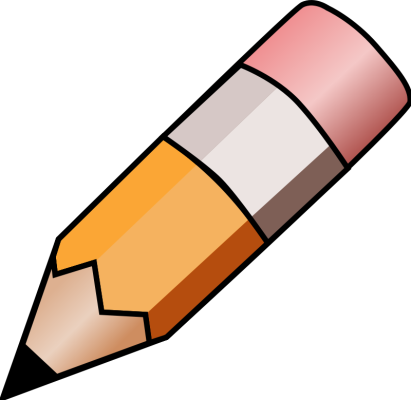 YEAR 3 HOME LEARNING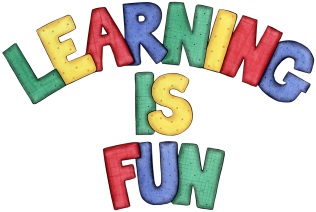 YEAR 3 HOME LEARNINGDate Set12-9-2016Date Due19-9-2016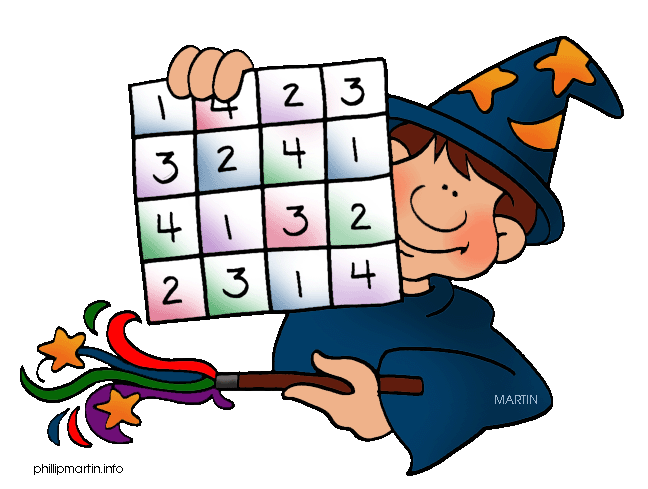 MathleticsPractise number place valueSpellodromeWritingPractise spelling in SpellodromeSuperstar, supermarket, superficial, supernatural, Superhuman, supervise, superstitious, superglueWrite five sentences using adjectives.Write five  sentences using conjunctionsReadingRecommended daily reading time:KS2 40 minutesHome Learning Project(our project for the next few weeks is about Ancient Greece)Date Set: 12-9   Date Due: 15-10Create your own Ancient Greek front page of a newspaper.Give your newspaper a good nameThink of headlinesInclude pictures and a mapThink of events that happened in Ancient Greece (Olympics, Oracles, Wars, Inventions)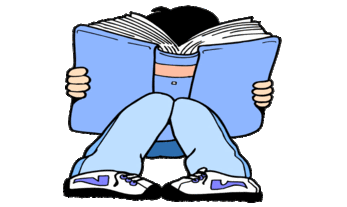 Please go to Greek Class Blog for Greek Home LearningGreek Class - St Cyprian's Greek Orthodox Primary Academy